
Produce				Meat					Fish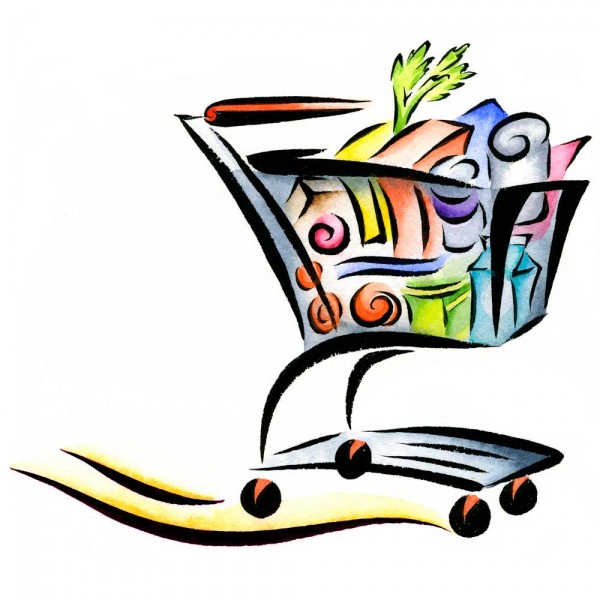 3.5 lb Plum Tomatoes			5 Pounds Boneless Chicken Cutlets	1 Can of Crabmeat1 Head Iceberg Lettuce		1 Pound Ground Turkey Breast	1 Can of Tuna in Water2 Heads Garlic				1 Pack of Split Chicken Breasts1 lb Parsnips & 1lb Carrots		Pot Roast	1 Cucumber					Dry Goods1 Baking Potato			Dairy				1 Green Pepper			 	  2 Cans Chickpeas	1 Jalapeno Pepper			 I Can’t Believe…..Spray		 3 Cans Pineapple Chunks7 Onions (2 Red & 5 Yellow)		 ½ Gallon Skim Milk			 1 Can Fruit Cocktail2 Ears Corn 				Nonfat Borden Cheese Slices		 Orzo1 Baking Potato			Nonfat Sour Cream			 White Rice1 Asparagus Bundle			Nonfat Greek Plain Yogurt		 Balsamic Vinegar4 Green Onions			2 Dozen Eggs				 Lemon Juice4 Plum Tomatoes			Nonfat Cottage Cheese		2 Cans Tomato Sauce – 15 ozCelery					Kraft Fat Free Shredded Cheddar	1 Can Green Chilis – 4 oz	 1 lb White Mushrooms 		Nonfat Half & Half			6 Bananas				Hillshire Farms Oven Roast Turkey	Cereal1 Watermelon									 Seedless Grapes			Soup					Bran Flakes2 LimesFresh Parsley (or Dried)		32 oz Chicken Broth	 		SnacksPantry Items				Breads				 	Nature Valley Granola Cups										Box Veggie StrawsDijon Mustard				Joseph’s Oat Bran & Wheat		Smart Food Cheddar PopcornSoy Sauce	Sriracha Sauce		   Lavash BreadBasil		Oregano		Nature’s Own Butter Bread		OptionalVanilla Extract			 Ground Ginger			Frozen					Himalayan Pink SaltAll Purpose Flour								White Ground PepperPepper/Salt				2 Bags Cauliflower Rice					 Red Pepper Flakes			Weight Watchers Large Fudge Bars						 Cumin		Cayenne							  Thyme		Garlic Powder							 				 Splenda	Paprika		 Cooking Spray	Cilantro				 				Parsley              Dill Weed           	